Посмотри вокруг.А1. Что такое линия горизонта?    ⁪1)    граница горизонта, где небо как бы сходится с землёй                                                      ⁪ 2)  земная поверхность    ⁪ 3)   небесный свод                                                             ⁪ 4)  открытая местностьА2. Какой стороны горизонта не существует.⁪ 1) севера                                                      ⁪ 2) юга⁪ 3) восхода                                                  ⁪ 4) западаА3. Где на схемах изображён север?⁪ 1)  слева                                                       ⁪ 2)  справа             ⁪ 3) сверху                                                      ⁪ 4) снизуА4. Сколько основных сторон горизонта ?⁪ 1) 4                                                              ⁪ 2)    6⁪ 3)   8                                                            ⁪4)   2В1. Как сокращенно записывается северо-запад и юго-восток?    ⁪ 1) ЗС и ВЮ                                                  ⁪ 2) СВ и ЮЗ                              ⁪ 3) СЗ и ЮВ                                                  ⁪ 4) любой вариантВ2. Укажи названия промежуточных сторон света?⁪ 1) север, юг                                                 ⁪ 2) запад, восток⁪ 3) северо-юг, западо-восток                       ⁪ 4) северо-восток, юго-западС1. В какую сторону дует северный ветер?⁪ 1) на север                                                      ⁪ 2) на юг                            ⁪ 3) на запад                                                    ⁪ 4) на востокПосмотри вокруг.А1. Что такое линия горизонта?    ⁪1)    граница горизонта, где небо как бы сходится с землёй                                                      ⁪ 2)  земная поверхность    ⁪ 3)   небесный свод                                                             ⁪ 4)  открытая местностьА2. Какой стороны горизонта не существует.⁪ 1) севера                                                      ⁪ 2) юга⁪ 3) восхода                                                  ⁪ 4) западаА3. Где на схемах изображён север?⁪ 1)  слева                                                       ⁪ 2)  справа             ⁪ 3) сверху                                                      ⁪ 4) снизуА4. Сколько основных сторон горизонта ?⁪ 1) 4                                                              ⁪ 2)    6⁪ 3)   8                                                            ⁪4)   2В1. Как сокращенно записывается северо-запад и юго-восток?    ⁪ 1) ЗС и ВЮ                                                  ⁪ 2) СВ и ЮЗ                              ⁪ 3) СЗ и ЮВ                                                  ⁪ 4) любой вариантВ2. Укажи названия промежуточных сторон света?⁪ 1) север, юг                                                 ⁪ 2) запад, восток⁪ 3) северо-юг, западо-восток                       ⁪ 4) северо-восток, юго-западС1. В какую сторону дует северный ветер?⁪ 1) на север                                                      ⁪ 2) на юг                            ⁪ 3) на запад                                                    ⁪ 4) на востокОриентирование на местности.А1. Что определяют с помощью компаса?    ⁪1)    расстояние                                                       ⁪ 2)стороны горизонта    ⁪ 3)   температуру воды                                          ⁪ 4) виды осадковА2. Какой конец стрелки должен совпадать с буквой С?⁪ 1) любой                                                           ⁪ 2) синий⁪ 3) красный                                                        ⁪ 4) чёрныйА3. Где изображён компас?⁪ 1)                     ⁪ 2)               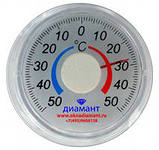 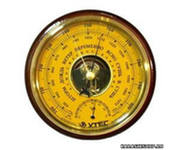 ⁪ 3)                               ⁪ 4) 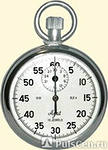 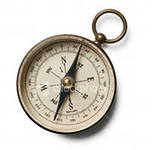 А4. Какое утверждение неверно?⁪ 1) чтобы начать работу с компасом, надо положить его на ровную поверхность                                                  ⁪ 2) потом надо оттянуть предохранитель и подождать, когда стрелка остановится⁪ 3надо повернуть компас так, чтобы синяя стрелка совпала с буквой Ю, красная с буквой - С                                                ⁪4) закончив работу, надо поставить стрелку на предохранительВ1. Какое утверждение верно?    ⁪ 1) стороны горизонта можно определить по местным природным признакам  без компаса    ⁪ 2) у берёзы с северной стороны кора белее, чем с южной                              ⁪ 3) мхов и лишайников всегда больше на южной стороне деревьев    ⁪ 4) снег тает быстрее на северных склонахВ2. Какая сторона горизонта показана на компасе между буквами Ю и З?⁪ 1) север                                                        ⁪ 2) восток⁪ 3) юго-запад                                                ⁪ 4) северо-востокВ3. В какую сторону надо выходить из лева, если заходил в него, двигаясь на север?⁪ 1) на север                                                        ⁪ 2) на восток⁪ 3)  на запад                                                      ⁪ 4) на югС1. Людям каких профессий необходим компас? ⁪ 1) археологам                                                 ⁪ 2) морякам                             ⁪ 3) геологам                                                         ⁪ 4) врачамС2. Какие утверждения верны?⁪ 1) годовые кольца на пне шире с южной стороны                                                 ⁪ 2) если в полдень стоишь спиной к солнцу, то впереди юг                             ⁪ 3) с южной стороны муравейник более пологий                                                         ⁪ 4) полярная звезда указывает на северФормы земной поверхности.А1. Как называются участки суши имеющие ровную или почти ровную поверхность?    ⁪1)    холмы                                                           ⁪ 2) овраги    ⁪ 3)   равнины                                                        ⁪ 4) горыА2. Как называются небольшие возвышения на равнинах.⁪ 1) горы                                                                ⁪ 2) холмы⁪ 3) овраги                                                             ⁪ 4) балкиА3. Что такое горные хребты?⁪ 1)  скопления холмов                                      ⁪ 2)  вершины гор             ⁪ 3) горы, расположенные рядами                   ⁪ 4) склоны гор                                               А4. Что такое овраги?⁪ 1) углубления с крутыми склонами                                                    ⁪ 2) углубления между горами⁪ 3)  речные каналы                                                ⁪4)  высокие холмыВ1. Какое утверждение верно?    ⁪ 1) холмы выше гор    ⁪ 2) горы намного выше холмов                              ⁪ 3) холмы – это небольшие горы    ⁪ 4) горы состоят из нескольких холмовВ2. Как можно укрепить склон оврага?    ⁪ 1) посадить кусты    ⁪ 2) покрыть асфальтом                              ⁪ 3) посыпать песком    ⁪ 4) посеять травуВ3.  Какая форма поверхности изображена на рисунке?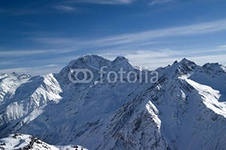 ⁪ 1) горы                                                       ⁪ 2) равнины⁪ 3) овраг                                                      ⁪ 4) балкаС1. Какое определение подходит к понятию «земная поверхность»?⁪ 1) твёрдая                                                       ⁪ 2) равнинная                             ⁪ 3) гористая                                                             ⁪ 4) высокаяС2. Какая гора самая высокая в мире?⁪ 1) Эверест                                                        ⁪ 2) Фудзияма                            ⁪ 3) Арарат                                                            ⁪ 4) ЭльбрусВодные богатства.А1. Что не относится к водоёмам?    ⁪1)    река                                                        ⁪ 2) озеро    ⁪ 3)  бассейн                                                   ⁪ 4) ручейА2. Что называется устьем реки?.⁪ 1) начало реки                                                      ⁪ 2) место впадения в другую реку или море⁪ 3) реку, которая впадает в другую реку                                                  ⁪ 4) самое узкое место рекиА3. Как называется начало реки?⁪ 1)  приток                                                ⁪ 2)  устье             ⁪ 3) исток                                                     ⁪ 4) рукавА4. Чем отличается озеро от реки?⁪ 1) озеро шире реки                                                    ⁪ 2) вода в озере не течёт⁪ 3)  река длиннее озера                                                ⁪4)  озеро глубже рекиВ1. Как определить какой берег реки левый?    ⁪ 1) встать лицом против течения реки, с лева будет левый берег    ⁪ 2)  встать лицом по течению реки, с лева будет левый берег    ⁪ 3) встать лицом к реке, с лева будет левый берег    ⁪ 4) левый берег кручеС1. Какие названия относятся к морям России?⁪ 1) Чёрное                                                        ⁪ 2) Ладожское                             ⁪ 3) Байкал                                                      ⁪ 4) БаренцевоВодные богатства.А1. Что не относится к водоёмам?    ⁪1)    река                                                        ⁪ 2) озеро    ⁪ 3)  бассейн                                                   ⁪ 4) ручейА2. Что называется устьем реки?.⁪ 1) начало реки                                                      ⁪ 2) место впадения в другую реку или море⁪ 3) реку, которая впадает в другую реку                                                  ⁪ 4) самое узкое место рекиА3. Как называется начало реки?⁪ 1)  приток                                                ⁪ 2)  устье             ⁪ 3) исток                                                     ⁪ 4) рукавА4. Чем отличается озеро от реки?⁪ 1) озеро шире реки                                                    ⁪ 2) вода в озере не течёт⁪ 3)  река длиннее озера                                                ⁪4)  озеро глубже рекиВ1. Как определить какой берег реки левый?    ⁪ 1) встать лицом против течения реки, с лева будет левый берег    ⁪ 2)  встать лицом по течению реки, с лева будет левый берег    ⁪ 3) встать лицом к реке, с лева будет левый берег    ⁪ 4) левый берег кручеС1. Какие названия относятся к морям России?⁪ 1) Чёрное                                                        ⁪ 2) Ладожское                             ⁪ 3) Байкал                                                      ⁪ 4) БаренцевоВ гости к весне.А1. Что не относится к весенним явлениям?    ⁪1)    половодье                                                    ⁪ 2) метель    ⁪ 3)   ледоход                                                        ⁪ 4) первые грозыА2. Какое явление природы относится к весне?⁪ 1) прилёт первых птиц                                                     ⁪ 2) листопад⁪ 3) ледостав                                                  ⁪ 4) созревание ягодА3. Какое растение цветёт весной первым?⁪ 1)  яблоня                                                          ⁪ 2)  одуванчик             ⁪ 3) мать-и-мачеха                                               ⁪ 4) черёмухаА4. Какая птица прилетает весной первой?⁪ 1) ласточка                                                       ⁪ 2) утка⁪ 3)  скворец                                                       ⁪4) грачВ1. Найди неверное утверждение?    ⁪ 1) весной не бывает заморозков    ⁪ 2) весной река освобождается ото льда                              ⁪ 3) весной появляются проталины    ⁪ 4) весной птицы вьют гнёздаВ2. Какое растение не относится к первоцветам?⁪ 1) ветреница                                                 ⁪ 2) верба⁪ 3) мать-и-мачеха                                          ⁪ 4) ромашкаС1. У каких животных весной изменяется окраска?⁪ 1) у куропатки                                                        ⁪ 2) у зайца                           ⁪ 3) у медведя                                                         ⁪ 4) у совыВ гости к весне.А1. Что не относится к весенним явлениям?    ⁪1)    половодье                                                    ⁪ 2) метель    ⁪ 3)   ледоход                                                        ⁪ 4) первые грозыА2. Какое явление природы относится к весне?⁪ 1) прилёт первых птиц                                                     ⁪ 2) листопад⁪ 3) ледостав                                                  ⁪ 4) созревание ягодА3. Какое растение цветёт весной первым?⁪ 1)  яблоня                                                          ⁪ 2)  одуванчик             ⁪ 3) мать-и-мачеха                                               ⁪ 4) черёмухаА4. Какая птица прилетает весной первой?⁪ 1) ласточка                                                       ⁪ 2) утка⁪ 3)  скворец                                                       ⁪4) грачВ1. Найди неверное утверждение?    ⁪ 1) весной не бывает заморозков    ⁪ 2) весной река освобождается ото льда                              ⁪ 3) весной появляются проталины    ⁪ 4) весной птицы вьют гнёздаВ2. Какое растение не относится к первоцветам?⁪ 1) ветреница                                                 ⁪ 2) верба⁪ 3) мать-и-мачеха                                          ⁪ 4) ромашкаС1. У каких животных весной изменяется окраска?⁪ 1) у куропатки                                                        ⁪ 2) у зайца                           ⁪ 3) у медведя                                                         ⁪ 4) у совыРоссия на карте.А1. Укажи самую крупную реку России?    ⁪1)    Дон                                                             ⁪ 2) Лена    ⁪ 3)   Енисей                                                       ⁪ 4) ВолгаА2. Какие горы разделяют восточно-Европейскую и Западно-Сибирскую равнины.⁪ 1) Кавказ                                                      ⁪ 2) Уральские⁪ 3)  Алтай                                                       ⁪ 4) Саяны А3. Где растут таёжные леса?⁪ 1)  на Камчатке                                               ⁪ 2)  у Чёрного моря             ⁪ 3) в Западной Сибири                                     ⁪ 4) в Алтайских горахА4. Какое море самое тёплое?⁪ 1) Балтийское                                                    ⁪ 2) Баренцево⁪ 3)  Охотское                                                        ⁪4) ЧёрноеВ1. Какой равнины нет на карте нашей страны?    ⁪ 1) Восточно-Европейской    ⁪ 2) Западно-Сибирской                              ⁪ 3) Балтийской    ⁪ 4) Среднесибирского плоскогорьяВ2. Где водятся белые медведи?⁪ 1) на Кавказе                                                 ⁪ 2) на побережьях Северного Ледовитого океана⁪ 3) на Дальнем Востоке                                                     ⁪ 4) в Уральских горахС1. Укажи названия полуостровов.⁪ 1) Кольский                                                        ⁪ 2) Новая Земля                             ⁪ 3) Камчатка                                                       ⁪ 4) СахалинРоссия на карте.А1. Укажи самую крупную реку России?    ⁪1)    Дон                                                             ⁪ 2) Лена    ⁪ 3)   Енисей                                                       ⁪ 4) ВолгаА2. Какие горы разделяют восточно-Европейскую и Западно-Сибирскую равнины.⁪ 1) Кавказ                                                      ⁪ 2) Уральские⁪ 3)  Алтай                                                       ⁪ 4) Саяны А3. Где растут таёжные леса?⁪ 1)  на Камчатке                                               ⁪ 2)  у Чёрного моря             ⁪ 3) в Западной Сибири                                     ⁪ 4) в Алтайских горахА4. Какое море самое тёплое?⁪ 1) Балтийское                                                    ⁪ 2) Баренцево⁪ 3)  Охотское                                                        ⁪4) ЧёрноеВ1. Какой равнины нет на карте нашей страны?    ⁪ 1) Восточно-Европейской    ⁪ 2) Западно-Сибирской                              ⁪ 3) Балтийской    ⁪ 4) Среднесибирского плоскогорьяВ2. Где водятся белые медведи?⁪ 1) на Кавказе                                                 ⁪ 2) на побережьях Северного Ледовитого океана⁪ 3) на Дальнем Востоке                                                     ⁪ 4) в Уральских горахС1. Укажи названия полуостровов.⁪ 1) Кольский                                                        ⁪ 2) Новая Земля                             ⁪ 3) Камчатка                                                       ⁪ 4) СахалинКак читать карту.А1. Что такое карта?    ⁪1)    уменьшенная модель Земли                                                        ⁪ 2)  чертёж местности    ⁪ 3)  уменьшенное изображение земной поверхности на плоскости                                                            ⁪ 4)  схема объектовА2. Как называются знаки, с помощью которых на карте обозначены различные объекты?⁪ 1) специальные                                                      ⁪ 2) условные⁪ 3) картографические                                             ⁪ 4) географическиеА3. Где на карте показан север?⁪ 1)  вверху                                                ⁪ 2)  слева             ⁪ 3) внизу                                                     ⁪ 4) справаА4. Какая сторона горизонта показана на карте слева?⁪ 1) север                                                     ⁪ 2) юг⁪ 3)  запад                                                   ⁪4) востокВ1. Каким цветом на карте обозначена вода?    ⁪ 1) зелёным    ⁪ 2) коричневым                              ⁪ 3) голубым    ⁪ 4) краснымВ2. Что на карте показано зелёным цветом?⁪ 1) низменности                                                 ⁪ 2) горы⁪ 3) возвышенности                                             ⁪ 4) вся сушаС1. Какие объекты обозначены на карте?⁪ 1) горы                                                               ⁪ 2) дома                             ⁪ 3) реки                                                             ⁪ 4) островаКак читать карту.А1. Что такое карта?    ⁪1)    уменьшенная модель Земли                                                        ⁪ 2)  чертёж местности    ⁪ 3)  уменьшенное изображение земной поверхности на плоскости                                                            ⁪ 4)  схема объектовА2. Как называются знаки, с помощью которых на карте обозначены различные объекты?⁪ 1) специальные                                                      ⁪ 2) условные⁪ 3) картографические                                             ⁪ 4) географическиеА3. Где на карте показан север?⁪ 1)  вверху                                                ⁪ 2)  слева             ⁪ 3) внизу                                                     ⁪ 4) справаА4. Какая сторона горизонта показана на карте слева?⁪ 1) север                                                     ⁪ 2) юг⁪ 3)  запад                                                   ⁪4) востокВ1. Каким цветом на карте обозначена вода?    ⁪ 1) зелёным    ⁪ 2) коричневым                              ⁪ 3) голубым    ⁪ 4) краснымВ2. Что на карте показано зелёным цветом?⁪ 1) низменности                                                 ⁪ 2) горы⁪ 3) возвышенности                                             ⁪ 4) вся сушаС1. Какие объекты обозначены на карте?⁪ 1) горы                                                               ⁪ 2) дома                             ⁪ 3) реки                                                             ⁪ 4) островаПутешествие по Москве. Московский Кремль.А1. Почему Москва является главным городом нашей страны?    ⁪1)    он самый красивый                                                      ⁪ 2)  он самый большой    ⁪ 3)   он находится в центре страны                                                           ⁪ 4)  в нем находится президент и правительствоА2. Что изображено на гербе Москвы?.⁪ 1) двуглавый орёл                                                      ⁪ 2) олень⁪ 3) воин, побеждающий змея                                      ⁪ 4) медведьА3. Что называют сердцем Москвы?⁪ 1)  Большой театр                                                ⁪ 2)  Арбат             ⁪ 3) Спасскую башню                                             ⁪ 4) КремльА4. Что не относится к достопримечательностям Московского Кремля?⁪ 1) Спасская башня                                                    ⁪ 2) Арсенал⁪ 3)  Успенский собор                                                 ⁪4) Большой театрВ1. Кто считается основателем Москвы?    ⁪ 1) Дмитрий Донской    ⁪ 2) Юрий Долгорукий                              ⁪ 3) Иван третий    ⁪ 4) Иван ГрозныйС1. Какой музей находится в Москве?⁪ 1) Эрмитаж                                                       ⁪ 2) Оружейная палата                             ⁪ 3) Кунсткамера                                                            ⁪ 4) ЛуврПутешествие по Москве. Московский Кремль.А1. Почему Москва является главным городом нашей страны?    ⁪1)    он самый красивый                                                      ⁪ 2)  он самый большой    ⁪ 3)   он находится в центре страны                                                           ⁪ 4)  в нем находится президент и правительствоА2. Что изображено на гербе Москвы?.⁪ 1) двуглавый орёл                                                      ⁪ 2) олень⁪ 3) воин, побеждающий змея                                      ⁪ 4) медведьА3. Что называют сердцем Москвы?⁪ 1)  Большой театр                                                ⁪ 2)  Арбат             ⁪ 3) Спасскую башню                                             ⁪ 4) КремльА4. Что не относится к достопримечательностям Московского Кремля?⁪ 1) Спасская башня                                                    ⁪ 2) Арсенал⁪ 3)  Успенский собор                                                 ⁪4) Большой театрВ1. Кто считается основателем Москвы?    ⁪ 1) Дмитрий Донской    ⁪ 2) Юрий Долгорукий                              ⁪ 3) Иван третий    ⁪ 4) Иван ГрозныйС1. Какой музей находится в Москве?⁪ 1) Эрмитаж                                                       ⁪ 2) Оружейная палата                             ⁪ 3) Кунсткамера                                                            ⁪ 4) ЛуврГород на Неве.А1. Что можно увидеть в Санкт-Петербурге?    ⁪1)   Большой театр                                                    ⁪ 2) улицу Арбат    ⁪ 3)   Кунсткамеру                                                      ⁪ 4) Красную площадьА2. Кто основал  Санкт - Петербург.⁪ 1) Дмитрий Донской    ⁪ 2) Юрий Долгорукий                              ⁪ 3) Иван третий    ⁪ 4) Пётр ПервыйА3. Откуда в Санкт - Петербурге в полдень раздаётся пушечный выстрел?⁪ 1) из Смольного собора                                                ⁪ 2)  из Зимнего дворца             ⁪ 3) из Петропавловской крепости                                                    ⁪ 4) из Аничкова мостаА4. Что находится в Зимнем дворце?⁪ 1) музей                                                     ⁪ 2) правительство⁪ 3)  церковный собор                                 ⁪4) университетаВ1. Какие экспонаты можно увидеть в Эрмитаже?    ⁪ 1) чучела животных                                 ⁪ 2) современную технику                              ⁪ 3) коллекции насекомых                         ⁪ 4) коллекции монетВ2. Кто считается основателем Эрмитажа?⁪ 1) Пётр Первый                                                 ⁪ 2) Екатерина Вторая⁪ 3) Иван третий                                                   ⁪ 4) Дмитрий ДонскойС1. Какие достопримечательности есть а Санкт-Петербурге?⁪ 1) Зимний дворец                                              ⁪ 2) Эрмитаж                           ⁪ 3) Адмиралтейство                                          ⁪ 4) Спасская башняГород на Неве.А1. Что можно увидеть в Санкт-Петербурге?    ⁪1)   Большой театр                                                    ⁪ 2) улицу Арбат    ⁪ 3)   Кунсткамеру                                                      ⁪ 4) Красную площадьА2. Кто основал  Санкт - Петербург.⁪ 1) Дмитрий Донской    ⁪ 2) Юрий Долгорукий                              ⁪ 3) Иван третий    ⁪ 4) Пётр ПервыйА3. Откуда в Санкт - Петербурге в полдень раздаётся пушечный выстрел?⁪ 1) из Смольного собора                                                ⁪ 2)  из Зимнего дворца             ⁪ 3) из Петропавловской крепости                                                    ⁪ 4) из Аничкова мостаА4. Что находится в Зимнем дворце?⁪ 1) музей                                                     ⁪ 2) правительство⁪ 3)  церковный собор                                 ⁪4) университетаВ1. Какие экспонаты можно увидеть в Эрмитаже?    ⁪ 1) чучела животных                                 ⁪ 2) современную технику                              ⁪ 3) коллекции насекомых                         ⁪ 4) коллекции монетВ2. Кто считается основателем Эрмитажа?⁪ 1) Пётр Первый                                                 ⁪ 2) Екатерина Вторая⁪ 3) Иван третий                                                   ⁪ 4) Дмитрий ДонскойС1. Какие достопримечательности есть а Санкт-Петербурге?⁪ 1) Зимний дворец                                              ⁪ 2) Эрмитаж                           ⁪ 3) Адмиралтейство                                          ⁪ 4) Спасская башняПутешествие по планете.А1. Сколько материков на Земле?    ⁪1)    4                                                              ⁪ 2)      5    ⁪ 3)   6                                                              ⁪ 4)     8А2.. Что такое океаны?    ⁪1)    огромные участки суши                                                       ⁪ 2)  огромные водные пространства    ⁪ 3)   то же, что и моря                                                           ⁪ 4) большой участок суши и водоём, который его омываетА3. Как называются огромные участки суши, со всех сторон окружённые водой.⁪ 1) страны                                                      ⁪ 2) материки⁪ 3) океаны                                                     ⁪ 4) островаА4.  Сколько океанов на нашей планете?⁪ 1)  на 3                                                         ⁪ 2)  на 4            ⁪ 3) на 5                                                           ⁪ 4) на 6А5. Какой океан самый большой?⁪ 1) Тихий                                                     ⁪ 2) Атлантический⁪ 3)  Северный Ледовитый                          ⁪4) ИндийскийВ1. Где живут кенгуру?    ⁪ 1) в Евразии    ⁪ 2) в Австралии                              ⁪ 3) в Африке    ⁪ 4) в АнтарктидеС1. Какие материки есть на Земле?⁪ 1) Северная Америка                                                      ⁪ 2)Антарктида                             ⁪ 3) Арктика                                                                     ⁪ 4) ЕвразияПутешествие по планете.А1. Сколько материков на Земле?    ⁪1)    4                                                              ⁪ 2)      5    ⁪ 3)   6                                                              ⁪ 4)     8А2.. Что такое океаны?    ⁪1)    огромные участки суши                                                       ⁪ 2)  огромные водные пространства    ⁪ 3)   то же, что и моря                                                           ⁪ 4) большой участок суши и водоём, который его омываетА3. Как называются огромные участки суши, со всех сторон окружённые водой.⁪ 1) страны                                                      ⁪ 2) материки⁪ 3) океаны                                                     ⁪ 4) островаА4.  Сколько океанов на нашей планете?⁪ 1)  на 3                                                         ⁪ 2)  на 4            ⁪ 3) на 5                                                           ⁪ 4) на 6А5. Какой океан самый большой?⁪ 1) Тихий                                                     ⁪ 2) Атлантический⁪ 3)  Северный Ледовитый                          ⁪4) ИндийскийВ1. Где живут кенгуру?    ⁪ 1) в Евразии    ⁪ 2) в Австралии                              ⁪ 3) в Африке    ⁪ 4) в АнтарктидеС1. Какие материки есть на Земле?⁪ 1) Северная Америка                                                      ⁪ 2)Антарктида                             ⁪ 3) Арктика                                                                     ⁪ 4) ЕвразияПутешествие по материкам.А1. Что такое океаны?    ⁪1)    огромные участки суши                                                       ⁪ 2)  огромные водные пространства    ⁪ 3)   то же, что и моря                                                           ⁪ 4) большой участок суши и водоём, который его омываетА2. Сколько материков на Земле?    ⁪1)    4                                                              ⁪ 2)      5    ⁪ 3)   6                                                              ⁪ 4)     8А2. Найди самый маленький материк.⁪ 1) Евразия                                                      ⁪ 2) Африка⁪ 3) Северная Америка                                     ⁪ 4) АвстралияА3. Укажи материк, на котором расположена наша страна?⁪ 1)  Австралия                                               ⁪ 2)  Евразия             ⁪ 3) Южная Америка                                       ⁪ 4) АфрикаА4. Какой материк поделён на две части света?⁪ 1) Евразия                                                      ⁪ 2) Африка⁪ 3) Антарктида                                                ⁪ 4) АвстралияВ1. Где протекает река Нил?    ⁪ 1) в Евразии    ⁪ 2) в Африке                              ⁪ 3) в Северной Америке    ⁪ 4) в АвстралииС1. Что есть в Северной Америке?⁪ 1) Диснейленд                                                       ⁪ 2) Большой каньон                           ⁪ 3) небоскрёбы                                                            ⁪ 4) египетские пирамидыПутешествие по материкам.А1. Что такое океаны?    ⁪1)    огромные участки суши                                                       ⁪ 2)  огромные водные пространства    ⁪ 3)   то же, что и моря                                                           ⁪ 4) большой участок суши и водоём, который его омываетА2. Сколько материков на Земле?    ⁪1)    4                                                              ⁪ 2)      5    ⁪ 3)   6                                                              ⁪ 4)     8А2. Найди самый маленький материк.⁪ 1) Евразия                                                      ⁪ 2) Африка⁪ 3) Северная Америка                                     ⁪ 4) АвстралияА3. Укажи материк, на котором расположена наша страна?⁪ 1)  Австралия                                               ⁪ 2)  Евразия             ⁪ 3) Южная Америка                                       ⁪ 4) АфрикаА4. Какой материк поделён на две части света?⁪ 1) Евразия                                                      ⁪ 2) Африка⁪ 3) Антарктида                                                ⁪ 4) АвстралияВ1. Где протекает река Нил?    ⁪ 1) в Евразии    ⁪ 2) в Африке                              ⁪ 3) в Северной Америке    ⁪ 4) в АвстралииС1. Что есть в Северной Америке?⁪ 1) Диснейленд                                                       ⁪ 2) Большой каньон                           ⁪ 3) небоскрёбы                                                            ⁪ 4) египетские пирамидыСтраны мира.А1. Какая из этих стран находится в Северной Америке?    ⁪1)    США                                                              ⁪ 2)      Россия    ⁪ 3)   Австралия                                                     ⁪ 4)     ФранцияА2. Какая страна носит то же самое название, что и  материк.⁪ 1) Соединённые Штаты Америки                                                      ⁪ 2) Австралия⁪ 3) Россия                                     ⁪ 4) ВеликобританияА3. Какая из этих стран находится на островах?⁪ 1)  Индия                                                          ⁪ 2)  Китай             ⁪ 3) Япония                                                         ⁪ 4) КанадаА4. Какая из этих стран не является нашим соседом?⁪ 1) Франция                                                      ⁪ 2) Китай⁪ 3) Казахстан                                                    ⁪ 4) МонголияВ1. В какой стране стоит Эйфелева башня?    ⁪ 1) в Великобритании                                           ⁪ 2) в США                              ⁪ 3) в Японии                                                           ⁪ 4) во ФранцииВ2. Столицей какой страны является Токио?⁪ 1) Индии                                                                 ⁪ 2) Китая⁪ 3) Японии                                                                ⁪ 4) ФранцииС1. Какие государства граничат с Россией?⁪ 1) Монголия                                                       ⁪ 2) Бразилия      ⁪ 3) Украина                                                            ⁪ 4) БелоруссияСтраны мира.А1. Какая из этих стран находится в Северной Америке?    ⁪1)    США                                                              ⁪ 2)      Россия    ⁪ 3)   Австралия                                                     ⁪ 4)     ФранцияА2. Какая страна носит то же самое название, что и  материк.⁪ 1) Соединённые Штаты Америки                                                      ⁪ 2) Австралия⁪ 3) Россия                                     ⁪ 4) ВеликобританияА3. Какая из этих стран находится на островах?⁪ 1)  Индия                                                          ⁪ 2)  Китай             ⁪ 3) Япония                                                         ⁪ 4) КанадаА4. Какая из этих стран не является нашим соседом?⁪ 1) Франция                                                      ⁪ 2) Китай⁪ 3) Казахстан                                                    ⁪ 4) МонголияВ1. В какой стране стоит Эйфелева башня?    ⁪ 1) в Великобритании                                           ⁪ 2) в США                              ⁪ 3) в Японии                                                           ⁪ 4) во ФранцииВ2. Столицей какой страны является Токио?⁪ 1) Индии                                                                 ⁪ 2) Китая⁪ 3) Японии                                                                ⁪ 4) ФранцииС1. Какие государства граничат с Россией?⁪ 1) Монголия                                                       ⁪ 2) Бразилия      ⁪ 3) Украина                                                            ⁪ 4) БелоруссияВпереди лето.А1. Укажи летние месяцы?    ⁪1)    сентябрь, октябрь, ноябрь                                                       ⁪ 2)  январь, декабрь, февраль    ⁪ 3)   март, апрель, май                                                            ⁪ 4) июнь, июль, августА2. Какой овощ созревает летом несколько раз?⁪ 1) редька                                                      ⁪ 2) картофель⁪ 3) редис                                                       ⁪ 4) свёклаА3. Какая дневная температура преобладает летом?⁪ 1)  выше 0° С                                               ⁪ 2)  ниже 0° С            ⁪ 3) выше +20 ° С                                            ⁪ 4) ниже + 20 ° СА4. Что летом делают животные?⁪ 1) ложатся в спячку                                    ⁪ 2) строят жилища⁪ 3) выводят потомство                               ⁪4) заботятся о потомствеВ1. Какое название относится к бабочкам?    ⁪ 1) солдатики                                             ⁪ 2) павлиний глаз                              ⁪ 3) вертячка                                                ⁪ 4) бронзовкаВ2. Какие ягоды собирают в лесу летом?⁪ 1) бруснику                                                 ⁪ 2) землянику⁪ 3) клюкву                                                     ⁪ 4) рябинуС1. Какие приметы говорят о дожде?⁪ 1) муравьи прячутся в муравейник                                                       ⁪ 2) закат накануне был красный                             ⁪ 3) обильная роса утром                                                           ⁪ 4) сильный запах жимолостиВпереди лето.А1. Укажи летние месяцы?    ⁪1)    сентябрь, октябрь, ноябрь                                                       ⁪ 2)  январь, декабрь, февраль    ⁪ 3)   март, апрель, май                                                            ⁪ 4) июнь, июль, августА2. Какой овощ созревает летом несколько раз?⁪ 1) редька                                                      ⁪ 2) картофель⁪ 3) редис                                                       ⁪ 4) свёклаА3. Какая дневная температура преобладает летом?⁪ 1)  выше 0° С                                               ⁪ 2)  ниже 0° С            ⁪ 3) выше +20 ° С                                            ⁪ 4) ниже + 20 ° СА4. Что летом делают животные?⁪ 1) ложатся в спячку                                    ⁪ 2) строят жилища⁪ 3) выводят потомство                               ⁪4) заботятся о потомствеВ1. Какое название относится к бабочкам?    ⁪ 1) солдатики                                             ⁪ 2) павлиний глаз                              ⁪ 3) вертячка                                                ⁪ 4) бронзовкаВ2. Какие ягоды собирают в лесу летом?⁪ 1) бруснику                                                 ⁪ 2) землянику⁪ 3) клюкву                                                     ⁪ 4) рябинуС1. Какие приметы говорят о дожде?⁪ 1) муравьи прячутся в муравейник                                                       ⁪ 2) закат накануне был красный                             ⁪ 3) обильная роса утром                                                           ⁪ 4) сильный запах жимолости